Rock 1NZOIA Summary Sheet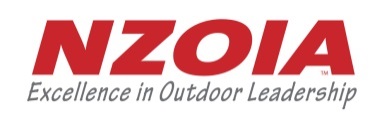 Name: Name: Name: The purpose of this form is to summarise your logbook so we can clearly see the prerequisite days required for this qualification. These are an absolute minimum expectation for those planning to sit this assessment. Please summarise all your logged experience. A rock climbing day is considered to be at least 4 hours climbing and no less than 4 climbs.The purpose of this form is to summarise your logbook so we can clearly see the prerequisite days required for this qualification. These are an absolute minimum expectation for those planning to sit this assessment. Please summarise all your logged experience. A rock climbing day is considered to be at least 4 hours climbing and no less than 4 climbs.The purpose of this form is to summarise your logbook so we can clearly see the prerequisite days required for this qualification. These are an absolute minimum expectation for those planning to sit this assessment. Please summarise all your logged experience. A rock climbing day is considered to be at least 4 hours climbing and no less than 4 climbs.Summary of personal and instructional experienceSummary of personal and instructional experienceTotalTotal number of days (at least 40, including at least 10 sessions using placed protection)Total number of days (at least 40, including at least 10 sessions using placed protection)Details of personal experienceDetails of personal experienceTotalTotal number of days personal rock climbing (at least 20, including at least three different climbing areas of different rock types. Formal training days not included)Total number of days personal rock climbing (at least 20, including at least three different climbing areas of different rock types. Formal training days not included)Have you been leading grade 15+ successfully?Have you been leading grade 15+ successfully?How many days have you spent using natural protection (building anchors, lead climbing, training sessions etc.)How many days have you spent using natural protection (building anchors, lead climbing, training sessions etc.)List locations:List locations:List locations:Details of instructional experienceDetails of instructional experienceTotalTotal number of days as an assistant instructor/guide, co-instructor/guide, or instructor/guide (at least 10 days)Total number of days as an assistant instructor/guide, co-instructor/guide, or instructor/guide (at least 10 days)Total number of days instructing abseiling (at least 5)Total number of days instructing abseiling (at least 5)Of these, how many days included using natural protection (for anchors)Of these, how many days included using natural protection (for anchors)List locations:List locations:List locations:Formal TrainingFormal TrainingTotalNumber of days of formal instruction you have received as part of a programme, training course etc.Number of days of formal instruction you have received as part of a programme, training course etc.Have you attended a pre-assessment training programme administered by a NZOIA Rock qualification holder?Have you attended a pre-assessment training programme administered by a NZOIA Rock qualification holder?If yes, when & where:If yes, when & where:If yes, when & where: